 CÔNG TY TNHH ON SEMICONDUCTOR VIỆT NAM (OSV)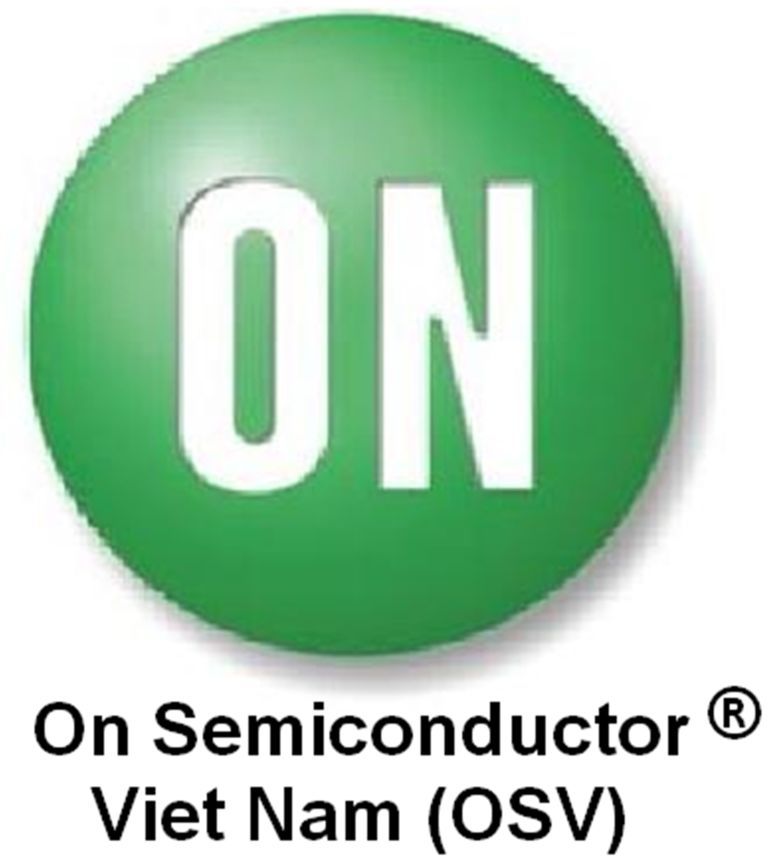 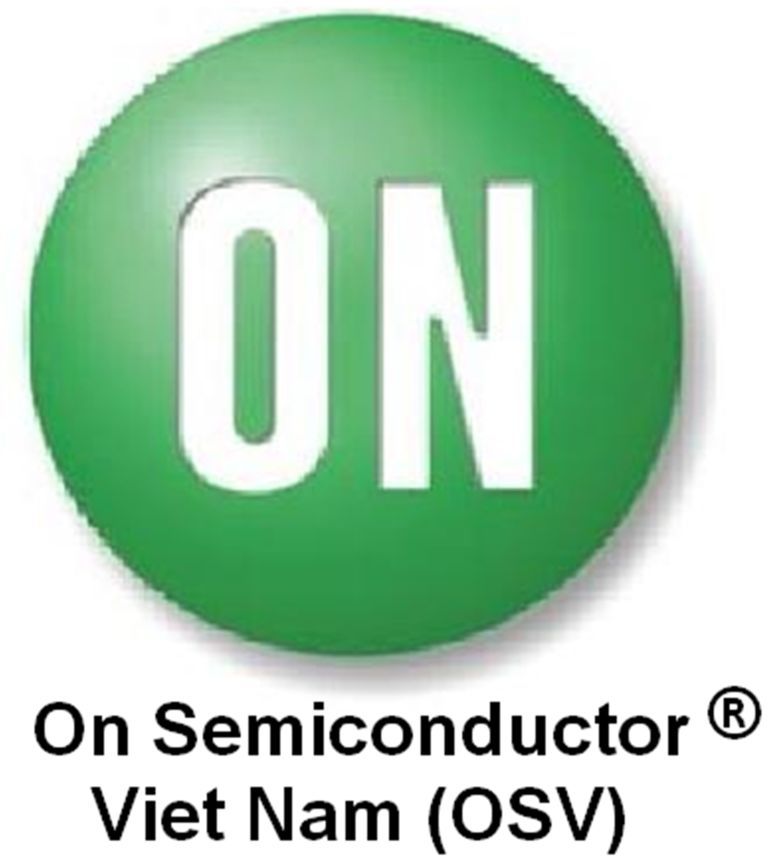 (TRỰC THUỘC TẬP ĐOÀN ON SEMICONDUCTOR CỦA MỸ)Số 10, đường 17A Khu Công Nghiệp Biên Hòa II, TP. Biên Hòa, T. Đồng NaiTHÔNG BÁO TUYỂN DỤNGON Semiconductor is driving energy efficient innovations, empowering customers to reduce global energy use. The company is a leading supplier of semiconductor-based solutions, offering a comprehensive portfolio of energy efficient connectivity, sensing, power management, analog, logic, timing, discrete, and custom devices. The company’s products help engineers solve their unique design challenges in automotive, communications, computing, consumer, industrial, medical and military/aerospace applications. ON Semiconductor operates a responsive, reliable, world-class supply chain and quality program, and a network of manufacturing facilities, sales offices and design centers in key markets throughout North America, Europe, and the Asia Pacific regions.NEW PRODUCT DEVELOPMENT ENGINEERJob SummaryNew Package and Technology Development.Key ResponsibilitiesInvolve in tooling design, new material exploration, new generation die technology characterization and new technology of assembly for semiconductor industryTroubleshooting the issue during development stage with analytical and technical skillExploring new technology in the market and competitor movement.Develop process flow for new package development in semiconductor.Qualifications & ExperienceDegree in Mechanical, Mechatronics Engineering, Electronic… Fresh candidates is preferredKnowledge, Skills & AbilitiesGood communication in English.Semiconductor processes and Material knowledge on polymer, wire, and solder or a very quick learner and walk extra miles to pick up new knowledge.Equipment and tooling design and hands on experience.Proactive and initiative to look for solutionAble to work independentlyUnderstand Design of Experiment and process characterization.Min level 3 AutoCAD application.Added advantage with SPC software application such as JMP and statsgraphic software.Understand solid state of semiconductor especially on integrated circuit design and application.PRODUCT ENGINEERKey Responsibilities- Set up test program & test jig for new model in production line.
- Revise test program or optimize test condition.
- Analyse test defect unit to detect root cause.
- Drive test scrap improvement.Job Requirements:- University graduate in Electronic or Mechatronic
- To work as test engineer at semiconductor, electronic equipment company is preferred.
- Good English skillPlease apply online your Resume (CV) to tina.nguyen2@onsemi.comBefore 30 Oct 2017